   КОНСПЕКТ  ЗАНЯТИЯ  ПО  ФОРМИРОВАНИЮ  ЭЛЕМЕНТАРНЫХ  МАТЕМАТИЧЕСКИХ  ПРЕДСТАВЛЕНИЙ  В  СРЕДНЕЙ ГРУППЕ.  Задачи       Образовательные. Учить считать до 5, называя числительные по порядку.Закреплять умение различать и правильно называть круг, квадрат, треугольник. Учить давать полный ответ на вопрос.       Развивающие: Закреплять умение сравнивать предметы по длине и ширине, пользоваться словами «длиннее», «короче».      Воспитательные: Воспитывать у детей доброжелательное отношение к cверстникам, умение выслушивать других, не подсказывая и не перебивая. Воспитывать интерес к занятию по математике      Предварительная работа: чтение р. н. сказок «Гуси – лебеди», «Волк и семеро козлят», «Репка», «Красная шапочка», «Лиса и заяц», игры «Танграм »      Раздаточный материал: геометрические фигуры на карточках, игра «танграм»      Демонстрационный материал: «дерево», «яблоки», наборное полотно                                              Ход деятельностиВос – ль: Дети, вы любите сказки? А путешествовать любите?Вос – ль: я вас сегодня приглашаю путешествовать в сказки. Вот стоят автобусы, а вот ваши билеты (раздаю карточки с геометрическими фигурами) .Найдите свой автобус на номере которого кругов, треугольников, квадратов, прямоугольников столько, сколько у вас на ваших билетах.(Дети выполняют задания, воспитатель правильность выполнения.)- Спрашиваю почему они заняли этот автобус?Вос – ль: карточки – это ваши рули. Заводите моторы, поедем прямо, потом поверните налево. Приехали в сказку «Гуси – лебеди».-(Стоит яблонька с яблоками.)Вос – ль: Какие по цвету растут на яблоне яблоки?Дети: зелёные и красные.Вос – ль : сколько растёт красных яблок? (5). А сколько зелёных? (4?(дети считают яблоки)Вос – ль: давайте проверим. Сорвём сначала красные яблоки и поставим их на верхнюю полочку.(ребёнок считает и ставит красные яблоки по одному на наборное полотно.Всего 5 яблок)Вос – ль: а теперь сорвём зелёные яблоки и поставим их на нижнюю полочку. (второй ребёнок ставит яблоки на наборное полотно)-Сколько красных яблок? (5)-Сколько зелёных яблок? (4)-Каких яблок больше?-Каких яблок меньше?-Какое число больше 5 или4?-На сколько красных яблок больше (На 1)-На сколько зелёных яблок меньше? (на 1)-Что нужно сделать, чтобы и красных и зелёных яблок стало поровну?(Убрать одно красное яблоко)-Иванушка съел одно яблоко, что получилось?Вос–ль: заводите моторы. Поехали дальше. Теперь поворачиваем направоОстановка в сказке «Волк и семеро козлят»Вос – ль: Дети, мама – коза, уходя, наказала козлятам открыть дверь, если она постучит 5 раз.Вос – ль: а сейчас происходит самое интересное. Приходит волк. Закройте глаза и послушайте сколько раз постучит волк в дверь? (стучит 3 раза)- Открыли козлята дверь волку? Почему нет?(Воспитатель стучит 4 раза, дети сравнивают количество звуков)Вос–ль: Молодцы, козлята, хорошо умеют считать и не открыли волку дверь. Но вот кто – то опять стучится (стук 5 раз)-Открыть можно? Почему можно?-Теперь поехали дальше, едем прямо и направо.-Остановка в сказке «Репка»-Выросла репка … Стал дед репку тянуть.-Давайте посмотрим, сколько помощников придёт к деду.Дети: первой пришла бабкаВторой пришла внучкаТретьей пришла ЖучкаЧетвёртой пришла кошкаПятой пришла мышка-Сколько всего помощников пришло к деду? (5)-На каком месте по счёту стоит мышка?-Лера, как задать вопрос детям о месте мышки?(Вос–ль активизирует детей «На котором месте по счёту? »-молодцы. Дети! Правильно ответили на вопрос сколько у деда помощников и на котором месте стоит?Физкультминутка.-Ну – ка, дети, дружно всталиНа полянку пошагали.Мы к лесной полянке вышлиПоднимаем ноги вышеЧерез кустики и кочкиЧерез ветви и пенёчкиКто высоко так шагалНе споткнулся не упалЗдесь потопаем ногами( 1-3)И похлопаем руками (1 – 3)Руки к верху поднимаемРуки к низу опускаемНаклонились выИ вот мы руки разведёмСловно удивилисьИ друг другу до землиНизко поклонилисьНаклонились – выпрямилисьНаклонились – выпрямилисьНиже дети, не ленитесьИ друг другу улыбнитесь.Побежали – побежалиИ к дорожкам прибежали.(Увидели дорожки,Увидели дорожки)Вос–ль: я догадалась это сказка о красной Шапочке- Кто помнит, кто первым дошёл к домику бабушки? Волк или Красная Шапочка? Почему волк?-Давайте посмотрим по какой из этих дорожек бежал волк?-А по какой шла красная Шапочка?-Какая дорожка короче? Длиннее? Почему?-Какая шире? Какая уже?-А теперь повернули направо.-Остановка в сказке «Лиса и заяц»-Дети, у зайчика была какая избушка? (лубяная, а у лисы? (ледяная)-Вот пришла весна.-Хитрая лиса загадала нам загадку.Если мы её отгадаем, то поможем зайчику и прогоним лису.-Из каких геометрических фигур состоит этот зайчик?(Садим зайчика в дом)-А сейчас мы сядем за столы и чтобы зайчику не было скучно мы из геометрических фигур выложим ему друзей . (Дети садятся за столы и строят из геометрических фигур зайцев)Вос–ль спрашивает из каких фигур выложили зайца (закрепляют знания о геометрических фигурах)Считалка.(Дети берут по зайцу и считают)Раз, два, три, четыре, пять.Вышли зайцы погулять1й заяц – самый сильный, самый толстый и большой.2й зайчик – самый шустрый, самый быстрый, озорной.3й зайчик – самый длинный и стоит он в середине.А 4й – безымянный, он избалованный самый.Ну, а 5й – хоть и мал, очень ловок и удал.Раз, два, три, четыре, пять, научились мы считать.Молодцы, дети! Все хорошо считали и работали на занятии. А теперь садимся в свои автобусы и возвращаемся в детский сад.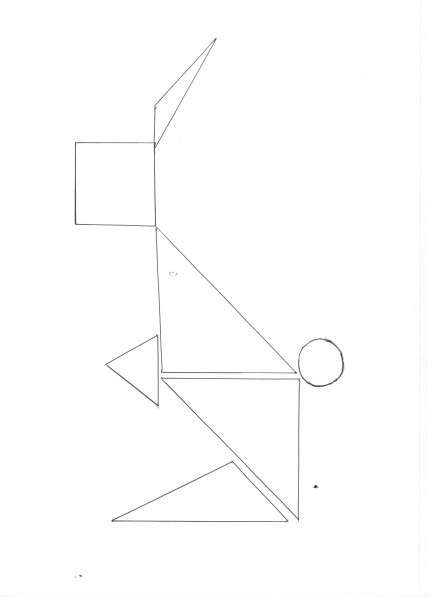 